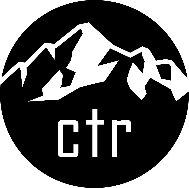 Lead Barista @ Fireside Cafe Part-time Paid (~15 hours/week) Role OverviewThe Lead Barista position at Fireside Café is a shift supervisory role that will assist in the operation of the Café. The Lead Barista will be responsible for the proper preparation of orders, cleanliness of the food and drink prep spaces, and regular preventative cleaning of the espresso machine, grinders, and other associated equipment during their assigned shifts. They are also responsible to assist the Café Manager to build, train and care for the volunteer team that serves at the Café.  This position reports to the Café Manager and is responsible for carrying out procedures established by the Café Manager.  This position is part of the Support Team.QualificationsServant-leader Flexible schedule, able to work weekdays, weeknights and weekendsWell-organized, detail-oriented and able to multi-taskHave effective problem-solving and decision-making abilitiesResponsibleBe physically able to stand for longer periods of time, use hands and arms to operate appliances and prepare food, and able to lift up to 30lbs.Must be able to relationally connect and engage peopleCustomer service skillsKnows, follows and has a relationship with JesusIn agreement with CTR’s Statement of FaithIn alignment with CTR’s ValuesResponsibilitiesTake and prepare food and drink orders at the CaféGive direction to volunteers on their shift in the CaféShare/cast vision for the mission of the Café Take initiative during customer services situationsMaintain a clean café, kitchen and food prep areasTeam builder/recruiter – Recruit, train, and empower volunteers. Availability: 15  hours per week, including some weekends and evenings. 1-2 Sundays per month.  Attendance will also be required at the Lead Barista Meetings. Attendance will be required at CTR staff and Support Team meetings as available based on Cafe schedule. The Lead Barista will also be involved in the Discipleship groups and Staff Coaching program at CTR.Application Instructions? Visit our website to complete the on-line application www.christtherock.org or contact Stacey Meyers at Fireside Café.